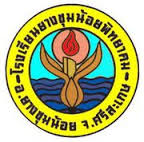 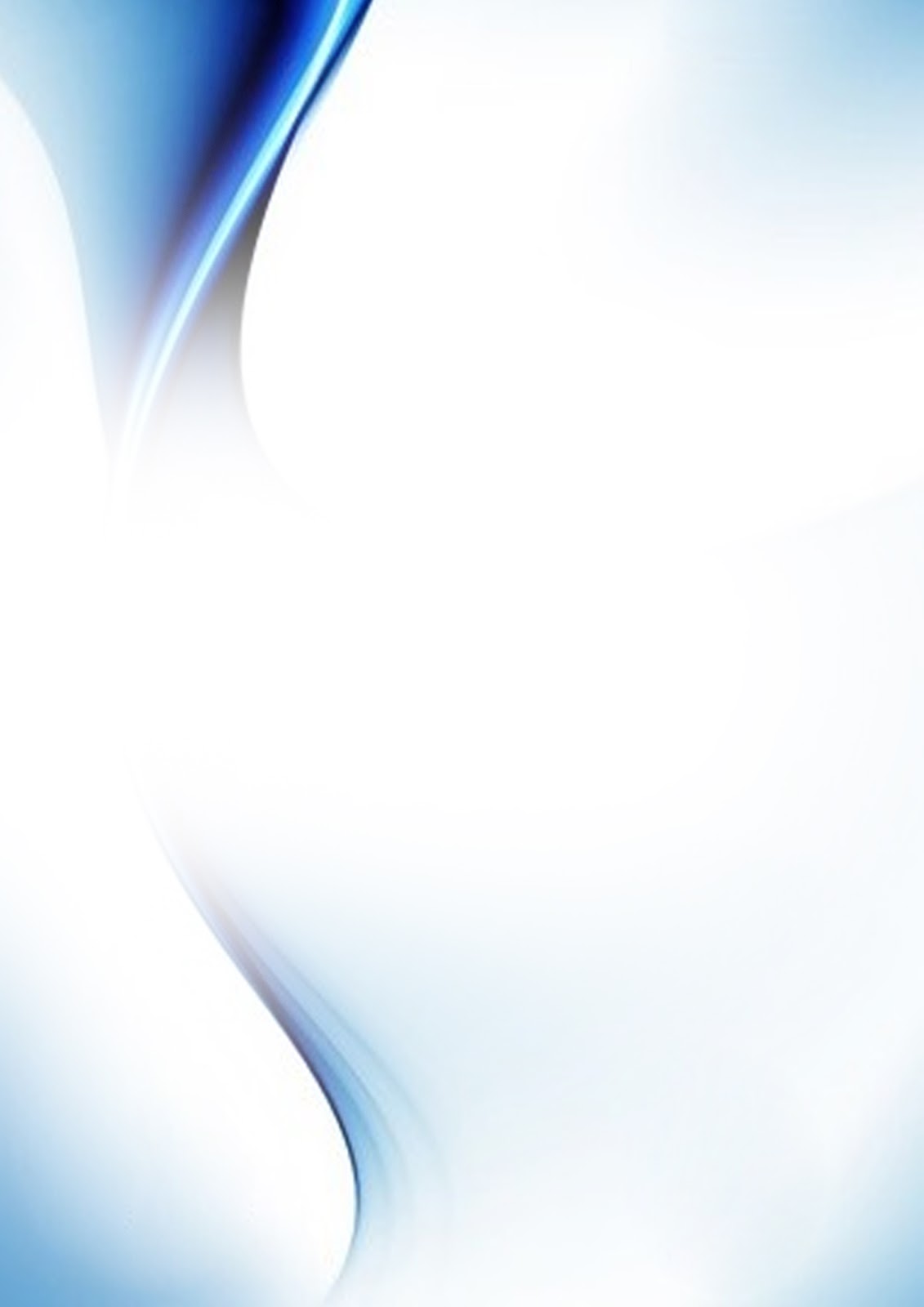    แบบบันทึกการสอนแทนคุณครูจิตรทิวา  นามวงษ์ กลุ่มสาระการเรียนรู้คณิตศาสตร์ภาคเรียนที่  1 ปีการศึกษา 2560โรงเรียนยางชุมน้อยพิทยาคมอำเภอยางชุมน้อย	จังหวัดศรีสะเกษสำนักงานเขตพื้นที่การศึกษามัธยมศึกษา  เขต 28สำนักงานคณะกรรมการการศึกษาขันพื้นฐานกระทรวงศึกษาธิการบันทึกรายการสอนแทนกลุ่มสาระการเรียนรู้.................................วัน....................................ที่………………..เดือน……………………......................………………..พ.ศ 2560เนื่องด้วย……………...................………................…………………………..ตำแหน่ง……………………………..……...........................…………………เรื่อง		ไปราชการ เนื่องด้วย……………………………………………………………………………………………………………............................………………...			ลาป่วย เนื่องด้วย…………………………………………………………………………………………..............................……………………………………….		ลากิจ เนื่องด้วย…………………………………………………………………………………….............................……………………………………………...กลุ่มสาระการเรียนรู้คณิตศาสตร์ จึงดำเนินการสอนแทนและรายงานการสอนแทน ดังนี้ลงชื่อ											                                   ลงชื่อ					  (นายรุ่งนิรัตน์  ศรีนาม)								                                                (นายปกิรนัน  นามจันทรา)  หัวหน้ากลุ่มสาระการเรียนรู้คณิตศาสตร์ 						                                                      รองผู้อำนวยการฝ่ายบริหารวิชาการ	           ลงชื่อ				      			                    (นายเยี่ยม  ธรรมบุตร)	   					                    ผู้อำนวยการโรงเรียนยางชุมน้อยพิทยาคมคาบชั้นรหัสวิชารายวิชาผู้สอนแทนรายการสอนลงชื่อผู้สอนแทน1.2.3.4.5.6.7.